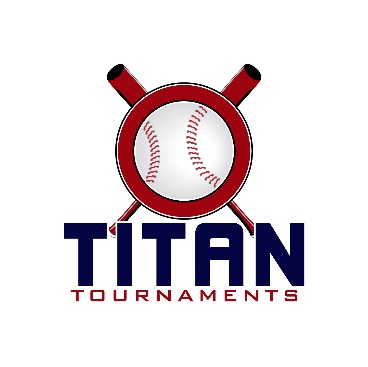 Thanks for playing ball with Titan!Below you will find the tournament schedule and some important rules to note.
Lamar Murphy Park – 1801 County Farm Rd, Jefferson, GAEntry Fee: $315
Team Gate Fee: $115Sanction Fee: $35 if unpaid in 2018Please check out the how much does my team owe document.Roster/waiver forms must be submitted to me via email prior to the tournament. To locate the printable form on our website hold the control key and click on the words that follow - Roster & Waiver Form  Forms should be submitted to me at the following email address: tournamenttitan@gmail.com. At the absolute latest, you must submit your roster prior to first pitch at the tournament. Rosters will be filed electronically and you will be able to retain your hard copy. Coaches must have birth certificates available on site.
Format: 2 seeding games and single elimination bracket playPlease refer to pages 14-15 of our rule book for seeding procedures.
The on deck circle is on your dugout side. If you are uncomfortable with your player being that close to the batter, you may have them warm up further down the dugout, but they must remain on your dugout side.
Headfirst slides are allowed, faking a bunt and pulling back to swing is not allowed.
Runners must make an attempt to avoid contact, but do not have to slide.
Warm Up Pitches – 5 pitches between innings or 1 minute, whichever comes first.
Coaches – one defensive coach is allowed to sit on a bucket or stand directly outside of the dugout for the purpose of calling pitches. Two offensive coaches are allowed, one at third base, one at first base.
Offensive: One offensive timeout is allowed per inning.
Defensive: Three defensive timeouts are allowed during a seven inning game. On the fourth and each additional defensive timeout, the pitcher must be removed from the pitching position for the duration of the game. In the event of extra innings, one defensive timeout per inning is allowed.
An ejection will result in removal from the current game, and an additional one game suspension. Flagrant violations are subject to further suspension at the discretion of the onsite director.Lamar Murphy Park – 1801 County Farm Rd, Jefferson, GA*Top 3 seeds from each group play in the Gold Bracket, remaining seeds play in the Silver Bracket**Titan and Spartan Cross Seed Into a 6 Team Bracket*12U Titan12U SpartanArcher TigersAugusta NationalsDiamonds BaseballDiamond JaxxDugout DawgsGA DefendersGranite CityGraysonHabersham HavocRelentless BadgersN GA HurricanesTribe BaseballTimeFieldAge GroupTeam ScoreTeam8:30112U TitanArcher Tigers16-6Dugout Dawgs8:30212U TitanDiamonds Baseball4-18N GA Hurricanes8:30312U TitanGranite City17-8Habersham Havoc10:15112U SpartanAugusta Nationals7-5Relentless Badgers10:15212U SpartanGA Defenders2-5Grayson10:15312U SpartanDiamond Jaxx8-0Tribe Baseball12:00112U TitanArcher Tigers9-1N GA Hurricanes12:00212U TitanDiamonds Baseball9-4Habersham Havoc12:00312U TitanGranite City6-7Dugout Dawgs1:45112U SpartanAugusta Nationals1-17Grayson1:45212U SpartanGA Defenders0-5Tribe Baseball1:45312U SpartanDiamond Jaxx15-3Relentless Badgers10U Titan10U SpartanOC RiverdawgsEABWarrior BaseballWest WaltonWW ThunderWinder LionsTimeFieldAge GroupTeam ScoreTeam10:15410U TitanWarrior Baseball8-7WW Thunder10:15510U SpartanEAB7-5Winder Lions12:00410U TitanOC Riverdawgs16-6Warrior Baseball12:00510U SpartanEAB7-10West Walton1:45410U TitanOC Riverdawgs14-0WW Thunder1:45510U SpartanWinder Lions14-5West Walton6 TEAM SINGLE ELIMINATION6 TEAM SINGLE ELIMINATION6 TEAM SINGLE ELIMINATION6 TEAM SINGLE ELIMINATION Diamond Jaxx 1 (High Seed) Diamond Jaxx 1 (High Seed) Diamond Jaxx 1 (High Seed)12U Gold12U Gold12U Gold12U GoldS1 (weather shortened)S1 (weather shortened)S1 (weather shortened) N GA Hurricanes 6 N GA Hurricanes 6 N GA Hurricanes 6Field 3(3 Diamond Jaxx  Diamond Jaxx  Diamond Jaxx T25:15Field 3(13:30 N GA Hurricanes 1 N GA Hurricanes 1 N GA Hurricanes 1S3 Tribe Baseball 4 Tribe Baseball 4 Tribe Baseball 4Field 3(5 D Jaxx D Jaxx D Jaxx7:00CHAMPIONCHAMPIONCHAMPION Grayson 6 Grayson 6 Grayson 6S2Field 2(2 Granite City 1 Granite City 1 Granite City 13:30T3Field 2(4 Granite City 11 Granite City 11 Granite City 115:15 Archer Tigers Archer Tigers Archer TigersT1 (weather shortened)T1 (weather shortened)T1 (weather shortened) Archer Tigers 3 Archer Tigers 3 Archer Tigers 36 TEAM SINGLE ELIMINATION6 TEAM SINGLE ELIMINATION6 TEAM SINGLE ELIMINATION6 TEAM SINGLE ELIMINATION Aug. Nationals (High Seed) Aug. Nationals (High Seed) Aug. Nationals (High Seed)12U Silver12U Silver12U Silver12U SilverS4 (weather shortened)S4 (weather shortened)S4 (weather shortened) Dugout Dawgs 7 Dugout Dawgs 7 Dugout Dawgs 7Field 2(3 Augusta Nationals Augusta Nationals Augusta NationalsT57:00Field 1(13:30 Dugout Dawgs Dugout Dawgs Dugout DawgsS6 Relentless Badgers 2 Relentless Badgers 2 Relentless Badgers 2Field 1(5 Augusta Augusta Augusta8:45CHAMPIONCHAMPIONCHAMPION GA Defenders 0 GA Defenders 0 GA Defenders 0S5 (weather shortened)S5 (weather shortened)S5 (weather shortened)Field 1(2 GA Defenders GA Defenders GA Defenders5:15T6Field 1(4 Habersham Havoc 0 Habersham Havoc 0 Habersham Havoc 07:00 Diamonds Baseball Diamonds Baseball Diamonds BaseballT4 (weather shortened)T4 (weather shortened)T4 (weather shortened) Diamonds Baseball Diamonds Baseball Diamonds Baseball6 TEAM SINGLE ELIMINATION6 TEAM SINGLE ELIMINATION6 TEAM SINGLE ELIMINATION6 TEAM SINGLE ELIMINATION Winder Lions 12 Winder Lions 12 Winder Lions 1210U10U10U10US1 (weather shortened)S1 (weather shortened)S1 (weather shortened) Warrior Baseball 9 Warrior Baseball 9 Warrior Baseball 9Field 4(3 Winder Lions Winder Lions Winder LionsT25:15Field 4(13:30 Warrior Baseball 0 Warrior Baseball 0 Warrior Baseball 0S3 West Walton 0 West Walton 0 West Walton 0Field 4(5 OC River OC River OC River7:00CHAMPIONCHAMPIONCHAMPION EAB 8 EAB 8 EAB 8S2Field 5(2 EAB 2 EAB 2 EAB 23:30T3Field 5(4 WW Thunder 7 WW Thunder 7 WW Thunder 75:15 OC Riverdawgs OC Riverdawgs OC RiverdawgsT1 (weather shortened)T1 (weather shortened)T1 (weather shortened) OC Riverdawgs 6 OC Riverdawgs 6 OC Riverdawgs 6